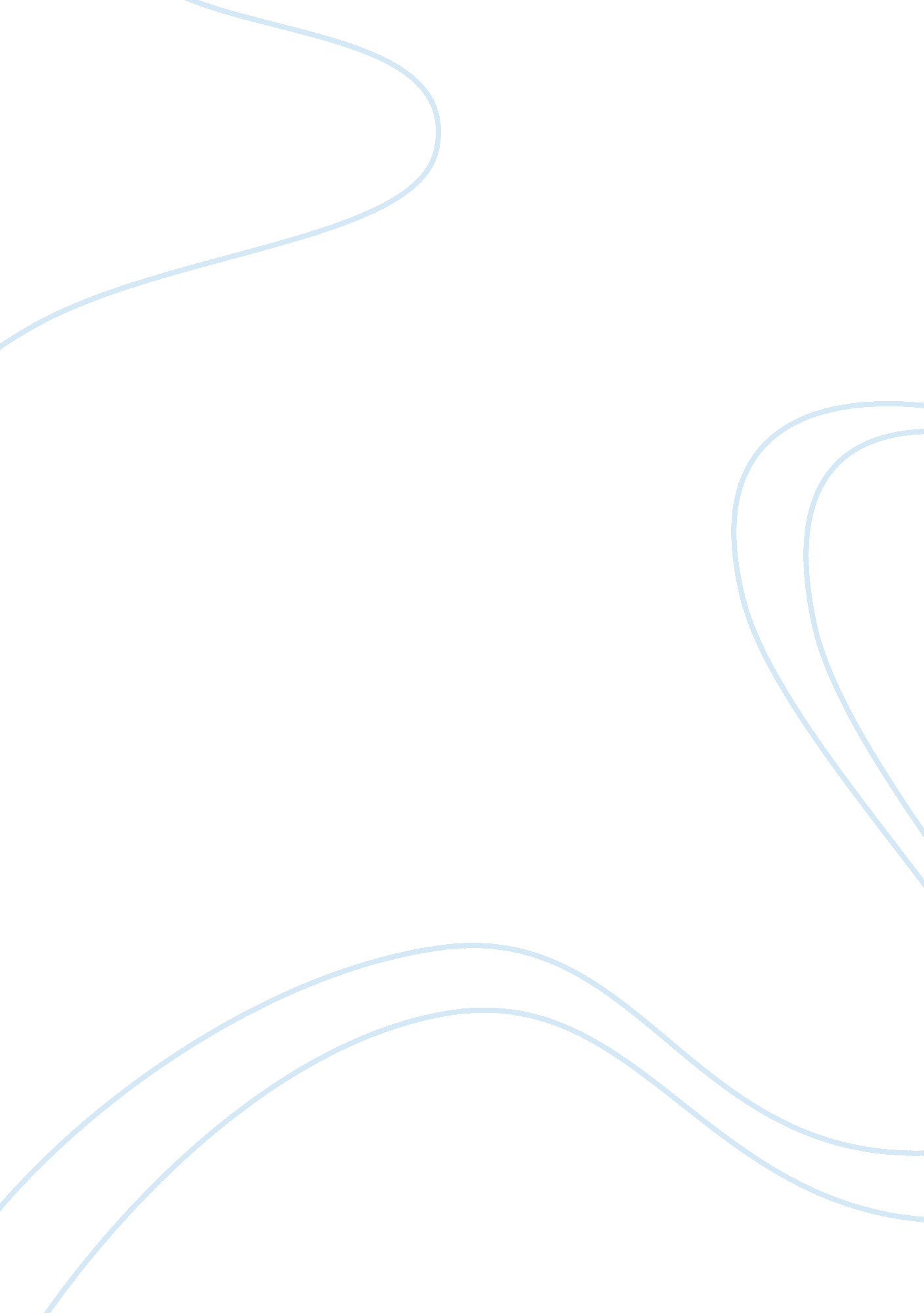 Post a file describing your sample. how you plan to get it; how you actually got ...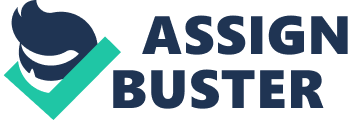 Access to Sample and Characteristics Roll No: Teacher: 1st December 2008 Attainment of Sample and its Characteristics 
The research methodology that is opted for the research is the qualitative as well as quantitative methodology. For qualitative research, I have read and researched the articles, books and journals for relevant data related to my research. As far as the research through quantitative methodology is concerned, I selected the students of a university that were Hispanic Americans, African Americans, Asian Americans and Americans nationally. I developed a questionnaire that I asked the sample population to fill in so that I can get knowledge about my research in detail. 
I felt myself close to university students because of my linkage to the same age group and also they are available in the university timings. The sample population comprised of four ethnic groups that were Hispanics, Africans, Asians and Americans by birth or their parents were related to areas such as Mexico, Italy, South Africa, Sri Lanka and United States of America as a whole. I have provided the questionnaires to one hundred and fifty students who belonged to the ethnic groups that I have listed above. From them sixty nine were White American nationals by birth, twenty eight were African Americans, forty two were Hispanics and twelve were Asians. 
I prepared the questionnaires and asked the university students to fill it within an hour as the survey form or questionnaire was not too lengthy. I kept it short so that the students do not feel to fill it problematic and also to keep their interest with it. For assembling all the students, I went to their class teachers and asked them to give the students the questionnaires that were needed to be filled in. the students appeared very supportive and also the teachers supported me by facilitating me with the filled in questionnaires with ease. 
I informed the students that the questionnaires are needed to be filled with free will and students are not required to give any forced answers for the questions. All the questions that I included in the questionnaire were very simple and straight forward and the students faced no problem in filling them. All the students gave responses that were beneficial for the research. The sample population is a clear indication of a multicultural society and also indicate the larger ratio of immigrants from various parts of the world to United States of America. 
Along with quantitative research, I also commenced qualitative research in which, I searched the articles and writings by writers who wrote on the issue of immigration and multicultural society in America that were again supportive for my research. The results collected through questionnaires and through researching the writings of authors, I was able to collect such data and information that was very fruitful for my research. 
Works Cited 
Adler, P. A. Observational Techniques, Handbook of Qualitative Research. London: N. K. Denzin and Y. S. Lincoln, 1994: 377-392. 
Patton, M. Q. Qualitative Evaluation and Research Methods, Newbury Park CA: Sage Publications, 1990. 
Roessner, David. " Quantitative and Qualitative Methods and Measures in the Evaluation of Research," Research Evaluation 8 (2) (2000). 